Stagione Sportiva 2021/2022Comunicato Ufficiale N° 139 (Coppe) del 18/01/2022SOMMARIOSOMMARIO	1COMUNICAZIONI DELLA F.I.G.C.	1COMUNICAZIONI DELLA L.N.D.	1COMUNICAZIONI DEL COMITATO REGIONALE	1Recuperi	2COMUNICAZIONI DELLA F.I.G.C.COMUNICAZIONI DELLA L.N.D.COMUNICAZIONI DEL COMITATO REGIONALECOPPA ITALIA ECCELLENZAA rettifica di quanto pubblicato nel CU n. 131, visti gli accordi societari, la sottoindicata gara viene disputata come segue:GARA DI FINALEDomenica 30.01.2022 ore 15,00 – Stadio “G. Bianchelli” di SenigalliaFORSEMPRONESE 1949 – CALCIO ATLETICO ASCOLIMODALITA’ DI SVOLGIMENTO GARAIncontro unico (società ospitante prima nominata): verranno disputati due tempi regolamentari di  ciascuno; in caso di parità al termine dei tempi regolamentari verranno disputati due tempi supplementari di  ciascuno; in caso di ulteriore parità si procederà a battere i tiri di rigore, in conformità all’art. 7 del Regolamento di Giuoco.NORME PER RECLAMI E DISCIPLINA SPORTIVAVale quanto previsto dal C.U. n. 50/A della FIGC., già allegato al CU n. 10 del 05.08.2021 del Comitato Regionale Marche.RecuperiCOPPA ITALIA PROMOZIONELa gara POTENZA PICENA/AURORA TREIA viene recuperata sabato 29.01.2022 ore 15,00, comunale “Favale Scarfiotti” di Potenza Picena.COPPA MARCHE ECCELLENZA FEMM.La gara VIS PESARO DAL 1898 SRL /F.C. SAMBENEDETTESE viene recuperata domenica 30.01.2022 ore 20,45, Campo “Supplementare Benelli” di PesaroPubblicato in Ancona ed affisso all’albo del C.R. M. il 18/01/2022.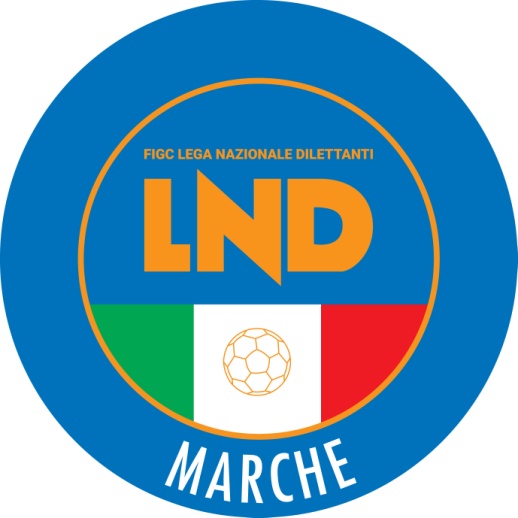 Federazione Italiana Giuoco CalcioLega Nazionale DilettantiCOMITATO REGIONALE MARCHEVia Schiavoni, snc - 60131 ANCONACENTRALINO: 071 285601 - FAX: 071 28560403                          sito internet: www.figcmarche.it                          e-mail: crlnd.marche01@figc.itpec: marche@pec.figcmarche.it  Il Segretario(Angelo Castellana)Il Presidente(Ivo Panichi)